Уральскому добровольческому танковому корпусу 11 марта исполнилась 80 лет11 марта 2023 года, исполняется 80 лет со дня формирования Уральского добровольческого танкового корпуса в годы Великой Отечественной войны. Утверждена эта дата Указом Губернатора Пермского края от 06.02.2018 г. №6.

Идея создания танкового соединения, укомплектованного бронетехникой и снаряжением, обмундированием (изготовленным сверх плана, во внерабочее время, безвозмездно), родилась в рабочих коллективах уральских заводов трех областей - Челябинской, Свердловской и Молотовской (ныне - Пермский край). Они в рекордно короткие сроки (примерно за полтора месяца) изготовили сверх плана и купили на собранные в коллективах деньги все, что требовалось – от формы для бойцов до танков.
Одним из участников УДТК является уроженец поселка Гайны Бормонтов Иван Михайлович.

К юбилею УДТК на базе Лесокамской школы Оньковой А.С., сотрудником Гайнского краеведческого музея имени А.Я. Созонова, проведена лекция и интеллектуальная игра "Дивизия черных ножей".
Ребята узнали, с чего началась работа по созданию корпуса, какой путь прошли танкисты, кто руководил ими, какие были особенности экипировки и многое другие.
В игре приняло участие 5 команд. В ходе игры определён победитель, и это учащиеся 9 класса.

источник: https://vk.com/club76306797.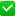 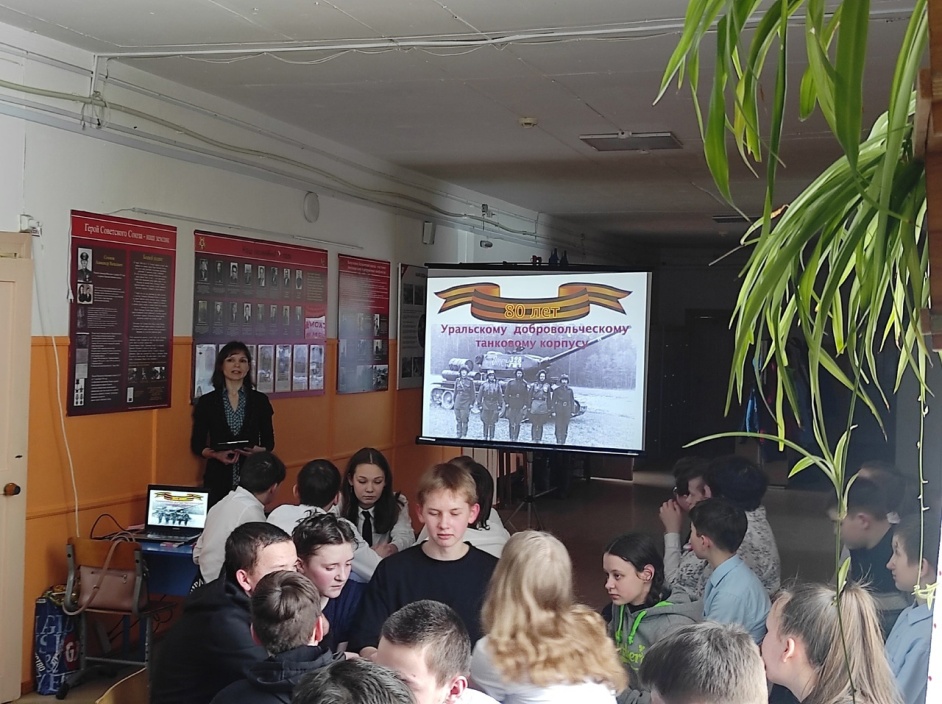 